upper contour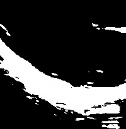 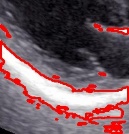 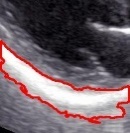 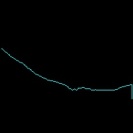 lowercontour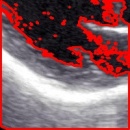 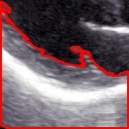 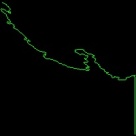 